           Администрация                                                                           «Бадӟым Кибья»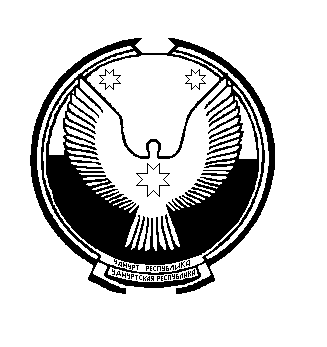 муниципального образования                                                  муниципал кылдытэтлэн «Большекибьинское»                                                                  АдминистрациезПОСТАНОВЛЕНИЕОт 01  июня  2017 года								№ 23		Об утверждении  ликвидационного баланса.           Руководствуясь статьями 3, 4 Закона УР «О преобразовании муниципальных образований» от 8 апреля 2016 года № 20-РЗ, решением Совета депутатов муниципального образования «Верхнеюринское» от 16 сентября 2016 года № 46.3 «О ликвидации МКУ «Совет депутатов муниципального образования «Верхнеюринское» решением Совета депутатов муниципального образования «Большекибьинское»  от 16 сентября 2016 года № 38.1 «О ликвидации МКУ «Совет депутатов муниципального образования «Большекибьинское»,  в связи с преобразованием муниципальных образований,ПОСТАНОВЛЯЮ:            1. Утвердить  ликвидационный баланс муниципального казённого учреждения «Совет депутатов муниципального образования «Верхнеюринское»  по состоянию на 01 июня 2017 года.            2. Председателю ликвидационной комиссии Александрову М.Л. направить уведомления о составлении   ликвидационных балансов юридических лиц  по форме Р 15 001, заверенные у нотариуса, в Межрайонную ИФНС России № 7 по УР. Глава муниципального образования  «Большекибьинское»                                                                                 М.Л. Александров 